Michigan City Area Schools Special Education Department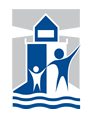 408 S. Carroll Avenue, Michigan City, IN 46360Social and Developmental Medical HistoryStudent’s Name:				DOB:				Age: School:						Grade:				Gender:     Home Address:					City, State, Zip		Phone:						School Staff Completing Form:				Date form received by School Psychologist: Ethnic Background:   ______Hispanic/Latino     ______American Indian/Alaskan Native     _____Asian_____Black/African American     _____Native Hawaiian/Pacific Islander	     _____White (not Hispanic)Person Completing Form:     _____Natural Mother     _____Natural Father     ______Stepmother     _____Stepfather     _____Adoptive Parent     _____Other (Explain) __________________________Marital Status of Parents:If separated or divorced, how old was the child at separation?			Divorce?Who has custody of the child?		Does the child have contact with the non-custodial parent?How often?   _____Weekly     ______Monthly     ______a few times/year    ______Never	Is either parent deceased?     _____Mother     _____Father     If yes, please indicate the year     __________		Mother’s name					Age				Education	Occupation				Phone: Home 			BusinessFather’s name					Age				Education	Occupation				Phone: Home 			BusinessStepmother’s name					Age			Education	Occupation				Phone: Home 			BusinessStepfather’s name					Age			Education	Occupation				Phone: Home 			BusinessList all brothers and sisters, or others living with the family and their relationship to the child.Describe the child’s relationship with siblings or others in the home.Has the student been involved in any of the following settings?  If yes, indicate the dates.Foster Home  				Group Home			Correctional FacilityOther (please specify) Primary language spoken at home:		Other languages spoken at home:                  First language learned?	                               If other than English, at what age did your child begin to speak English?Student’s Present Performance	List your child’s strengths:List your child’s interests:Briefly describe your child’s current difficulties.How long have these problems been of concern to you?		Are there other family members with the same problems?                      If yes, list name and relation.Has the child received evaluation or help for the current problem or similar problems?      If yes, list when and with whom.Medical HistoryIs the child on any medication at this time?          If yes, please list below.Check all illnesses or conditions that your child has had:_____Cancer                   Age _____		      _____Allergies	     Age_____ 		 _____Encephalitis     Age__________Hospitalization     Age _____                      _____High Fever            Age_____		____Freq/Severe Headaches   Age_______Head Injury	         Age _____		      _____Asthma	     Age _____		_____Unconsciousness     Age__________Operations/Surgery    Age _____	      _____Diabetes	     Age _____                    _____Seizure Activity   Age ____________Meningitis             Age _____		      _____Dizziness	     Age _____		_____ADD/ADHD	Age __________Bone/Joint Disease   Age _____	      _____Broken Bones       Age _____		_____Wetting/Soiling     Age ___________Sleeping Disorder     Age _____	      _____Suicide Attempt   Age _____			day or night?_____Other (Specifiy) 								Age _____Other chronic medical conditions?Please further explain any listed illness or condition.Name of child’s doctor					AddressDate of last physical exam:					Does the physician know of the child’s school problems?Physician’s comments about school problems:Has the child seen a dentist?Family Medical HistoryPlace an X next to any illness or condition that any family member has had.  When you check an item, list the family member’s relationship to the child._____Academic problems						_____Emotional problems_____Alcoholism							_____Epilepsy_____Cancer							_____Heart trouble_____Depression							_____Neurological disease_____Developmental problems					_____Suicide Attempt_____Diabetes							_____Drug problems_____Other medical issues Developmental FactorsPregnancy:  Mark if mother had any of the following during pregnancy:_____Hospitalizations		_____Diabetes			_____Infectious Diseases (List)_____Convulsions			_____High Fever		_____Exposure to X-Rays or chemicals_____German Measles			_____Medications taken:Birth Factors:Length of pregnancy			Weight at birth			Caesarean peformed?Prolonged, difficult, or forced labor?				Birth defects or complications:Were there any special problems the first month?Early Development:  At what age did the child do the following:Sit alone __________		Speak first words __________		Speak in sentences (2-3 words) __________Crawl __________			Walk alone __________			Have bladder/bowel control __________Did the doctor indicate any developmental problems during the child’s first three years of life?    If yes, please explain.Special FactorsVision								Hearing______No apparent problems					_____No apparent problems_____Vision examination						_____Hearing examination		Date _____  By Whom?						Date_____  By Whom? _____Wears glasses						_____Had surgery (specify                                       age_____)_____Wears contacts						_____Ear infections/frequency?_____Had surgery (specify			Age _____)		_____Hearing loss/Age of loss _____Gross and Fine Motor						Communication_____No apparent problems					_____No apparent problems_____OT or PT Examination					_____Speech/Language evaluationDate _____  By Whom?						Date_____  By Whom?_____Walking, jumping, running problems				_____Problems expressing thoughts_____Cutting, writing, coloring, printing problems			_____Problems pronouncing words_____Coordination of feeding and dressing				_____Initiates and sustains conversation_____Repetitive use of language					_____Sustains eye contact_____Hand dominance						_____Other (Specify)_____Other (Specify)SocialHow does your child interact with other children? (list any fights, play groups, friends, trouble, etc.)How does your child get along with adults?Have you noticed any unusual social interactions such as non-functional ritual routines, lack of social awareness (private orpublic)?             If yes, please explain.School History:Grade Level				Name of School					Location___			______________________		__________________________________	_______________________________________________________		__________________________________	_______________________________________________________		__________________________________	_______________________________________________________		__________________________________	_______________________________________________________		__________________________________	_________________________________Early Childhood Care:  _____Nursery School 	_____Family Daycare	_____Daycare Center	_____Babysitter in homeHas your child been absent from school a lot?     If yes, explain.School InterventionsAgency ServicesWhat do you think your child needs to do that s/he is not doing now and why?Do you have any other questions or concerns?Any other information that would help us understand your child?NameAgeGenderRelationship Living in Home?Living Outside Home?MedicationDosageTaken at HomeTaken at SchoolDiagnosis and Reason for MedicationInterventions the child has receivedYesNoGradesComments                   	Repeated gradeReading AssistanceRemediationSpeech/LanguageCounseling/Social ServicesSuspension/ExpulsionSummer SchoolOther (Specify)Agencies that have provided services for the childDatesReasons (please give as much detail as possible)Private tutoring/First StepsPrivate Counselor/Therapist (specify)Community Service Agency (specify)Mental Health AgencyDepartment of Children and FamiliesCourt SystemDay Treatment Program (specify)Inpatient Psychiatric Hospital (specify)